              Бычкова Елена Викторовна МБДОУ №41 комбинированного вида Одинцовского района Московской областиВоспитатель Организованная образовательная деятельностьпо художественно-эстетическому развитию.Для детей 3-5 лет.«Божья коровка на листочке»     ЦЕЛЬ: продолжать    знакомить детей с разновидностью насекомых.     ЗАДАЧИ:Образовательные-  продолжаем формировать знания детей о многообразии животного мира( насекомых); познакомить детей с жизнью насекомых в природе; уточнить представление  детей  о внешнем виде насекомых( 6 лап , усики,  крылья , туловище из трех частей); продолжать  осваивать прием нетрадиционной лепки- пластилинографии, учить растягивать и намазывать  пластилин на основу, закреплять уже знакомые приемы  лепки- раскатывание  сплющивание.Развивающие- продолжать развивать познавательные процессы у детей путем наблюдения , чтения познавательной литературы ; развивать словарный запас ; развивать мелкую моторику рук; усидчивость , творческие способности ;Воспитательные- воспитывать у детей интерес к насекомым и отражению знаний  продуктивной деятельности ;воспитывать  бережное отношение ко всему живому.МАТЕРИАЛ: игрушка жучок, картинки из серии « Насекомые», основа листочек на каждого ребенка, пластилин красного , желтого, оранжевого и черного цвета, доски для лепки , салфетки.МЕТОДИЧЕСКИЕ ПРИЕМЫ: наглядный- презентация ,иллюстрации, игрушка, наблюдения в природе);словесный(беседа, пальчиковые игры); практический(лепка).ХОД:       Дети свободно располагаются в группе , воспитатель привлекает внимание детей на свой зажатый кулачок.Ребята, подойдите  все ко мне!У меня кулачок, в кулачке сидит  жучок!( раскрывает кулачок дети видят жучка). Кто это? Дети : Божья коровка.  (слайд №1).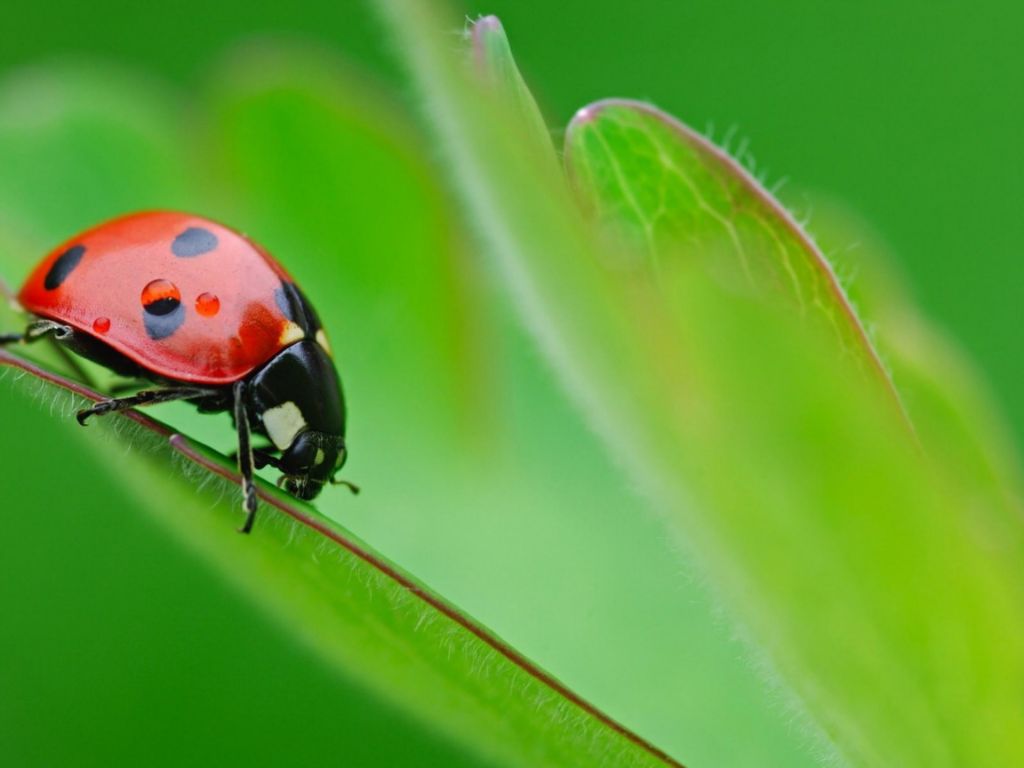 Воспитатель: Правильно, такое ласковое название дали маленькому весной солнышко, они появляются на первых проталинах в поисках пищи. Божья коровка – насекомое, у нее 6 лап, усики, и крылья. она умеет  летать.( в этот момент дети рассматривают  игрушку на  ладони у воспитателя).Воспитатель предлагает  отгадать еще  загадки про насекомых.С травинки на травинку  прыгает пружинка, зелененькая спинка. Кто это?Дети: кузнечик (слайд№2).                   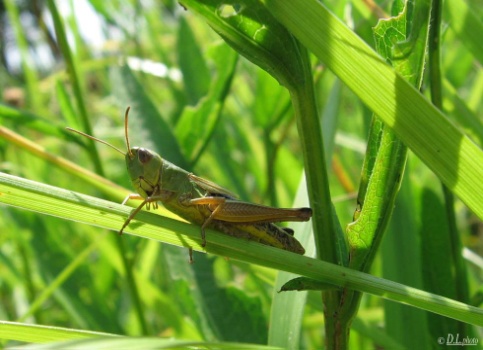 Слушайте следующую загадку.«На поляне возле елокДом построен из иголок.За травой не виден он,А жильцов там миллион».Дети: муравейник.Воспитатель: а живут там кто? (муравьи) слайд№3.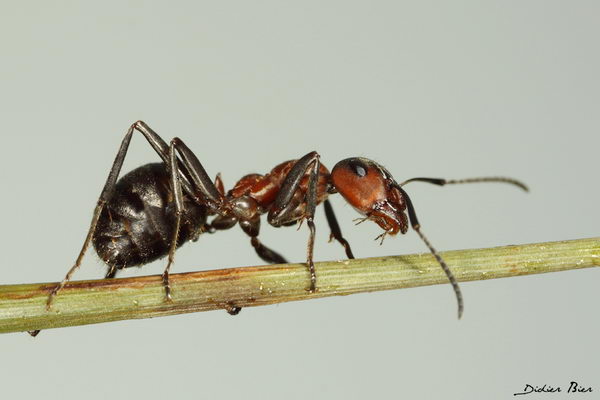  Воспитатель:На ромашку у воротОпустился вертолет.Золотистые глаза,Кто же это ?Дети: стрекоза!  (слайд №4).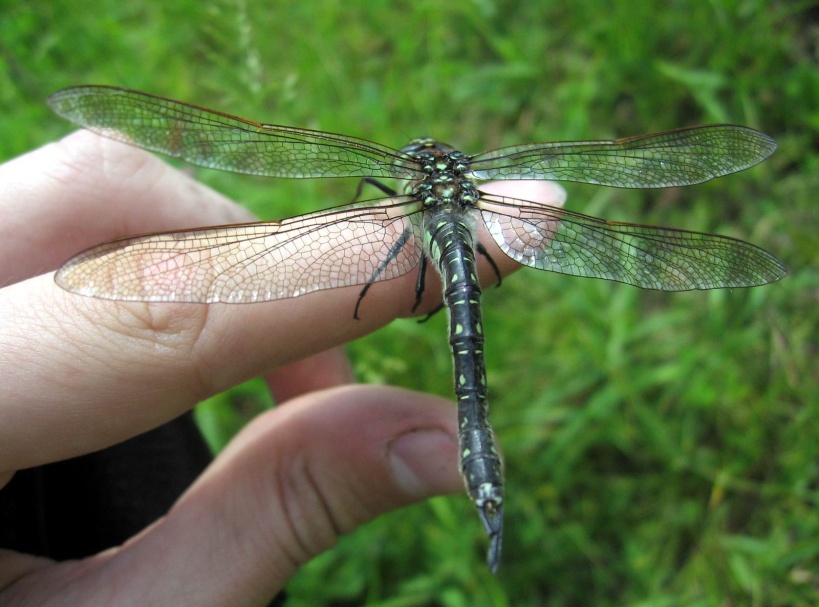 Над цветком порхает ,пляшет,Веерком узорным машет.Дети: бабочка.  (слайд №5).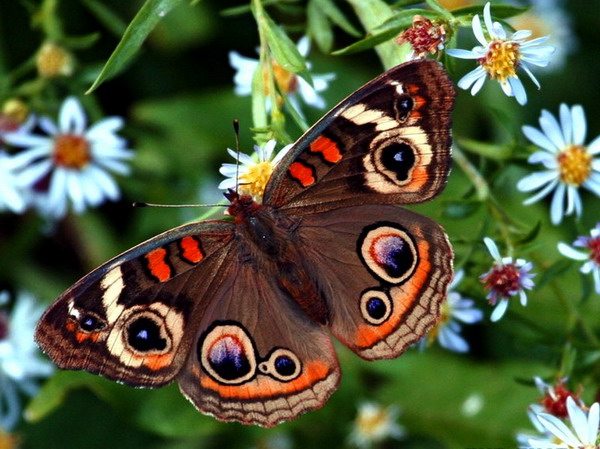 Воспитатель:Домовитая хозяйкаПролетает над цветком.И поделится медком.Дети: пчела! (слайд №6).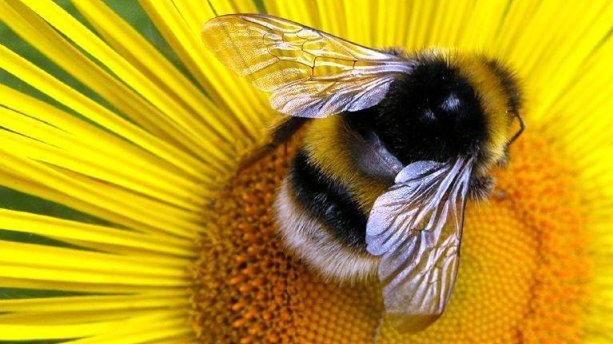 Ребята а все ли насекомые которые вы видели умеют летать ??Дети – нет А кто не умеет?Дети : муравей и кузнечик, кузнечик прыгает , а муравей ползает. Физминутка «Улитка».Улитка ,улитка , покажи рога,Дам  кусок пирога ,Пышки, ватрушки ,сдобной лепешки,Высуни рожки!Хотите покажу как сделать вот такую божью коровку на листочке? (показываю).Дети стоят около воспитателя, а воспитатель показывает  как выполнить работу.Я беру пластилин  красного или оранжевого цвета какой вам  больше нравится и начинаю его греть , чтоб он стал мягким и послушным, вот так. Потом отщипываю маленькие кусочки и пальчиком прижимаю на листик и размазываю , потом еще кусок и пока не будет заполнено туловище  божьей коровки. Затем беру пластилин черного цвета , надо сделать  голову ,усики , лапки и  пятнышки. чего не  хватает?  Дети – надо сделать глазки! Возьмем тогда кусочек маленького желтого и раскатаем 2 шарика – это глазки у  жука. Вот какая божья коровка.( читает воспитатель)Точка, точка , два крючочка, Это  лапки у жука! Я подую на жука, Улетай за облака!Словно красный вертолет Прямо в небо он уйдет !(Воспитатель предлагает подойти к столам )А чтобы наши пальчики нам помогали  сделаем зарядку для нихПАЛЬЧИКОВАЯ ИГРА «ЖУК»:Жук сидит на веточке, Вы не бойтесь ,деточки,  Можете и сами  шевелить усами!( пальцы в кулачке кроме большого и мизинца, во время чтения потешки дети мизинец и большой палец  приподнимают и опускают – «шевелят усами».Дети приступают к работе, воспитатель помогает , тем кто не справляется, направляет.Готовых божьих коровок разместить на выставке.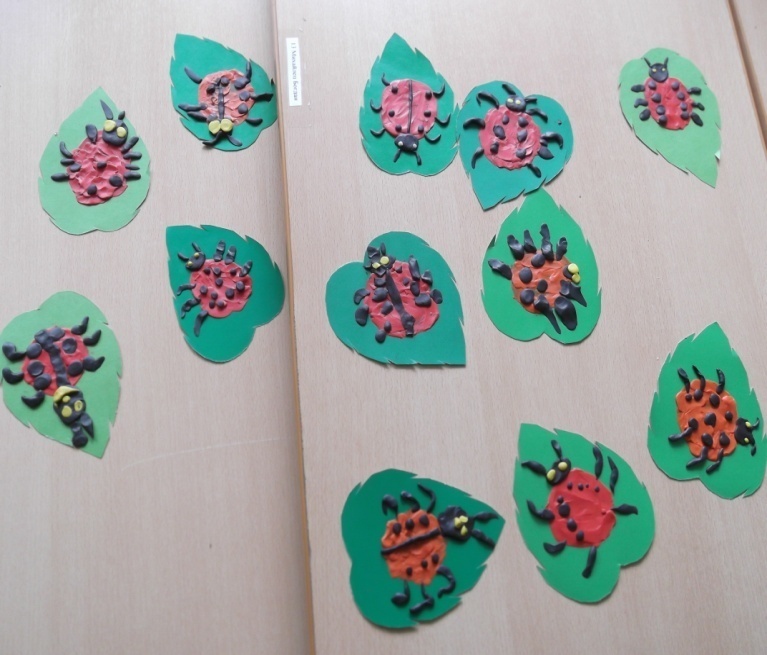 